Администрация  Свирьстройского городского поселения Лодейнопольского муниципального района Ленинградской области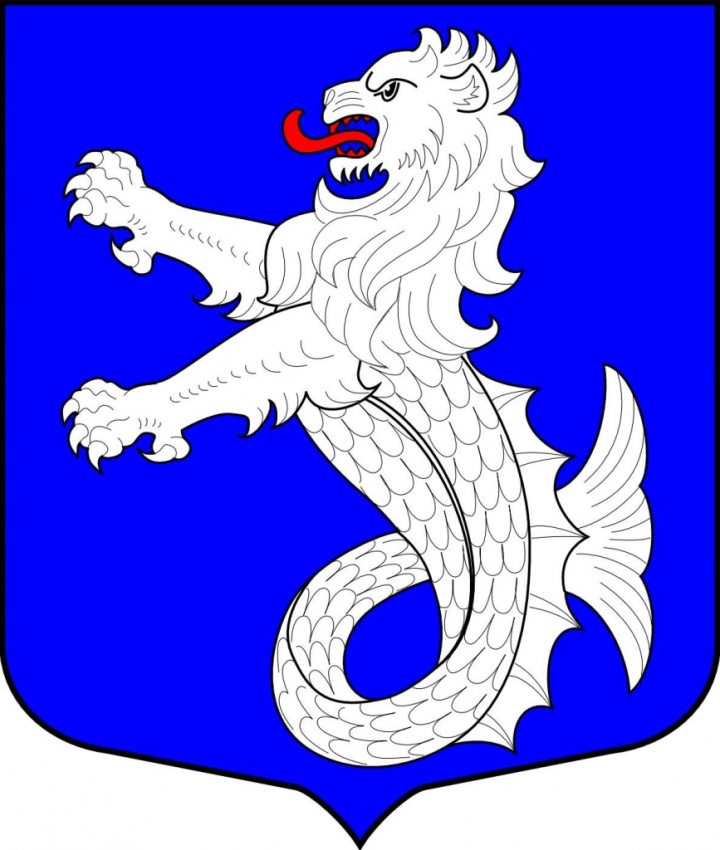 Отчет главы  Администрации Свирьстройского городского поселения перед  населением  по итогам социально -экономического развития за 2021 год и задачах на 2022 год.г.п. Свирьстрой16.02.2022г.ОТЧЕТАДМИНИСТРАЦИИ  И ГЛАВЫ АДМИНИСТРАЦИИ СВИРЬСТРОЙСКОГО ГОРОДСКОГО ПОСЕЛЕНИЯ О ПРОДЕЛАННОЙ  РАБОТЕ ЗА  2021 ГОД.    С учётом основных направлений плана социально-экономического развития, бюджетной и налоговой политики, имеющейся налоговой базы, а также поступления доходов от использования имущества, его продажи и других источников доходной части бюджета поселения был утвержден бюджет  на 2021 год. Соответственно доходам были утверждены и расходы.   В течение 2021 года в  бюджет поселения вносились изменения и дополнения 4 раза, причем в сторону увеличения как доходной, так и расходной частей бюджета. Администрацией  были разработаны мероприятия по увеличению налоговых и неналоговых поступлений  в бюджет поселения,    проанализированы имеющиеся резервы для увеличения поступлений,  усилен контроль поступления арендной платы за  пользование муниципальным имуществом и землей. По-прежнему  активно занимались продажей земельных участков.   Рост  бюджета  2020 года  в расходной части к  первичному составил 1,9 млн. рублей. Всего планируемый общий объем доходов в 2020 году составил 19,3 млн. рублей, общий объем расходов 18,7 млн. рублей. В результате  работы доходная часть бюджета поселения исполнена на 93,5 % в сумме 19,3  млн. рублей (2019 г.  в сумме 17,6 млн. руб.), руб. в том числе: - собственные доходы составляют 89,4%  от всего бюджета, их исполнение составляет 8,7 млн. руб. (при плане 9,7 млн. руб.) - исполнение составило 89,7 %.В структуре собственных исполненных доходов 2020 года 8741,4 тыс. руб.: - составляет  налог на доходы физических лиц (1119,3 тыс. руб.; +25,6 тыс. руб. к 2019г.)  - акцизы на нефтепродукты (1433,7 тыс.руб.; +123,7 тыс.руб. к 2019 году), - земельный налог (3928,5 тыс. руб.; – 71,5 тыс. руб. к 2019 г.); - доходы от  продажи материальных и нематериальных активов составляют (1094,9 тыс. руб.; +57,4 тыс. руб. к 2019 г.).  - Безвозмездные поступления  исполнены на 97,2% в  сумме 8,7 млн. руб. (при плане 9,8 млн. руб.): в виде дотаций на выравнивание из областного бюджета в сумме 1627,5 тыс. руб., в виде субвенций из областного бюджета  в сумме 161,2 тыс. рубле, субсидий  из областного бюджета в сумме 5573,3 тыс. руб.,  иные МБТ в сумме 3217,3 тыс. руб.     Исходя из стоявших перед нами задач для привлечения субсидий из областного бюджета в отчетный период, участвовали в государственной  программе Ленинградской области «Развитие автомобильных дорог Ленинградской области» и получили дополнительные средства с областного бюджета на ремонт автомобильных дорог в сумме  668,4 тыс. руб. (2019г. в сумме 603,8 тыс. руб.).К сожалению, востребование земельных участков в прошедшем году была довольно низкая. Это обусловлено, в первую очередь, пандемией, которая свела к минимуму покупательскую способность, мобильность и активность граждан,  и, конечно, тем, что потенциальные покупатели хотели бы приобретать землю у водоема.   С целью повышения  спроса на земельные участки в текущем году мы планируем разработать целый квартал (6 га) под формирование участков для продажи и в аренду под ИЖС. Также, сейчас  мы работаем с  потенциальными  инвесторами по долгосрочной аренде земли под рыбо-разводное хозяйство, которое принесет поселку еще и новые рабочие места. К земельному участку, сданному в аренду под АЗС в 2020году, планируется формирование земельного участка под придорожный сервис. Доходная часть бюджета Свирьстройского городского поселения тоже «пострадала» от пандемии:S-1,7га;- доходы от аренды за землю (595,4 тыс. руб.; -424,2 тыс. руб. к 2019 году) (Лависс-351,127);- доходы от аренды имущества (214 тыс. руб.; -47,7 тыс. руб. к 2019 году)( ИП Маркушева Л.И);  - доходы от оказания  платных услуг (60,0 тыс. руб.; - 55 тыс. руб. к 2019 году- 88).Не все мероприятия, намеченные планом экономического  и социального развития  поселения на 2020 год, удалось выполнить в отчетном году. Однако план по программам жилищно-коммунального хозяйства выполнен на 100%. Исполнены и учтены замечания и  предложения жителей поселения, высказанные в ходе предыдущего отчета Администрации. Приоритетными направлениями в финансировании расходов из бюджета поселения были и остаются обеспечение жизни деятельности поселения - это жилищно-коммунальное хозяйство и культура. В 2020 году жилищное хозяйство профинансировано в сумме 4398,1 тыс. рублей на взносы в капитальный ремонт, оплату теплоэнергии, коммунальное хозяйство, проектно-изыскательские работы и экспертизы для дальнейшего строительства котельной;  в сумме 715,6 тыс. руб. на возмещение затрат по организации расходов бани, оплату электроэнергии. Благоустройство (содержание кладбища, вывоз мусора, содержание уличного освещения) – 1547,5 тыс. рублей. На мероприятия в области дорожного хозяйства в общей сумме 1,7 млн. рублей (2019г. -2,5 млн. руб.). Расходы из бюджета поселения на культуру в 2020 году составили 4,5 млн. рублей  (2019г. – 4,7 млн. рублей).  Общегосударственные расходы составили 5,7 млн. рублей (содержание имущества  администрации, аппарата-управления).Сегодня мы подводим итоги работы по основным направлениям обеспечения жизнедеятельности поселения, таким как:C 01 января 2019 года полномочия в области земельных отношений были переданы Свирьстройскому городскому поселению согласно областного закона № 141-оз от 25.12.2018 года « О прекращении осуществления органами местного самоуправления муниципальных образований Ленинградской области отдельных полномочий в области земельных отношений, отнесенных к полномочиям органов государственной власти Ленинградской области, и признании утратившими силу некоторых областных законов»..В 2020 году:Продано 8 земельных участков для строительства жилья (в т.ч. 2 ЗУ под строительство гаража), заключено 8 договоров купли-продажи земельных участков из них: 4 земельных участка продано через аукцион на сумму 1 322,100 тыс. рублей, 4 земельных участков по кадастровой стоимости на сумму 282800 тыс. рублей;              Издано 20 постановлений «Об утверждении схемы расположения земельного участка, образуемого путем перераспределения двух земельных участков,  на кадастровом плане территории Свирьстройского   городского поселения  Лодейнопольского муниципального района   Ленинградской области».  20 землепользователей по перераспределению к своим земельным участкам докупили земельные участки исполнили свои обязательства  на сумму 585 тыс. рублей.      На 01.01.2021 года у нас 652 землепользователей (2019 году – 636 + 16), из них  61 арендаторземельных участков под ИЖС, 5 арендаторов юридических лиц (Ленэнерго в аренде 4 участка, ТГК – 1 участок, ФСК – 4 участка, ООО «ЛАВИС» - 3 участка, ООО «Экспрессдизель» - 1 участок).   3(трое) землепользователей – арендаторов расторгли договора аренды земельных участков, в связи с окончанием строительства и земельные участки предоставлены им в собственность бесплатно (участки были получены ранее по 105-ОЗ). 2 землепользователя-арендатора продлили действие договоров аренды на срок до 20 лет, с ними оформлены дополнительные соглашения к ранее действовавшим договорам аренды и оформлено право пользования земельным участком.С 4 землепользователями-арендаторами    заключены  договора аренды на вновь сформированные земельные участки.За 2020 год 35 вновь образованных земельных участков поставлены  на кадастровый учет и  зарегистрированы  права землепользователей с помощью электронного документооборота через систему ТехноКад-Муниципалитет.В 2020 году продолжается работа по постановке на кадастровый учет кладбища. В 2021 году мы планируем провести проверку совместно с муниципальным контролем на предмет выявления владельцев незарегистрированных домов, построенных на земельных участках под индивидуальное жилищное строительство  и  владельцев земли незаконно увеличивших  границы своего земельного участка без надлежащего оформления права 27. Такие собственники будут привлечены к административной ответственности по статье  7.1 КоАП РФ. Самовольное занятие земельного участка. Во избежание ответственности по самовольному занятию земельного участка или части земельного участка, в том числе использование земельного участка лицом, не имеющим прав на указанный земельный участок, Администрация Свирьстройского городского поселения призывает граждан оформить земельные участки в соответствии с  законодательством Российской Федерации. Вышеназванные владельцы земли без надлежащего оформления права не смогут ее ни продать, ни подарить, ни заложить.  В 2021 году Администрацией формируется дорожная карта по выявлению самовольного захвата земельных участков.Если жители узаконивают, т.е. получают в собственность или аренду земельные участки  под жилыми домами, то Администрация – получает налог с вышеуказанных земельных участков.   В 2021 году  будет продолжена работа с арендаторами по взысканию арендной платы за пользование земельными участками. На сегодняшний день в поселении  шесть  арендаторов жестко нарушающих сроки  арендной платы. В 2021 году планируем продать  не менее 7 земельных участков под ИЖС,   о способах и возможностях я сказал в начале своего отчета.На 01.01.2021 года всего заключено 8 договоров аренды на имущество,   План по поступлению платы за аренду имущества выполнен на 73,0 %.  В рамках мероприятий по погашению задолженности,  было проведено 3 – комиссии.   Возврат составил 24,0 тыс. рублей.Проведена  работа по инвентаризации адресов земельных участков   в Федеральной информационной адресной системе.- В сфере ЖКХ и благоустройства    Продолжаем контролировать оперативную обстановку, качество предоставления услуг по отоплению, водоснабжению, водоотведению и электроснабжению,  поддержание в технически исправном состояние дорог местного значения, благоустройство поселения.За 2020 год поступило 42 обращения граждан из них рассмотрено – 42 (+10 к аналогичному периоду прошлого года): основные проблемы в обращениях – это спил аварийных деревьев на частном секторе, замена перегоревших ламп уличного освещения. С ноября 2019 года часть жителей, не менее 30% не получают квитанции за вывоз ТКО (были направлены заявления с приложением документов и обращения в ЕИРЦ и напрямую Региональному оператору), квитанции на данный момент не прислали.а) Жилищный фонд: По содержанию жилищного фонда ООО «Жилищное хозяйство» выполнено работ на сумму 1 353 241,79 руб.(+150 977 руб. к аналогичному периоду прошлого года) в том числе: техническое обслуживание узлов учета тепловой энергии, обследование ХВС, водоотведение, проверка щитовых приборов ВДИС электроэнергии, периодическая проверка и чистка вентиляционных каналов и дымовых каналов. В  2020 году выполнен косметический ремонт в подъездах домов №17 и №15 по ул. Парковая, рассматриваются заявления граждан. Ежегодно проводятся гидравлические испытания теплотрассы.б) В связи с прекращением предпринимательской деятельности по управлению многоквартирными домами ООО «Омега» под управлением которой находился дом 7 по ул. Ленина существуют затруднения с поиском управляющей компании, что приносит беспокойство собственникам этого дома. В перспективе рассматривается Управляющая компания – «Жилищное хозяйство» под руководством А.В.Музыка. На учете граждан в качестве нуждающихся в жилых помещениях по состоянию на 01.01.2021 г. – состоят  7 семей, в т. ч.  участники региональных и федеральных жилищных программ (молодежь, ипотека) - 2 семьи и 5 семей общей очереди. Одна семья в 2020 году получила бюджетные средства из федерального бюджета на приобретение жилья в размере 1 290 665,00 (один миллион двести девяноста тысяч шестьсот шестьдесят пять рублей 00 копеек). В настоящее время в г.п.Свирьстрой в наличии одна свободная муниципальная квартира.  До 01.04.2021 будет снесен аварийный дом по ул. Сосновая, освободившаяся территория позволит сформировать новые земельные участки.  По водоснабжению, водоотведению:    В системе водоснабжения, водоотведения сбоев и аварий не было в 2020 году. Однако на протяжении пяти лет обращаемся в ГУП «Леноблводоканал» по ремонту КОС, которые устарели их физический износ составляет более 70%, но как говорится - «Воз и ныне там», хотя КОСы в аварийном состоянии. Хотелось бы в 2021 году осуществить и увидеть ремонт канализационных сетей. По улице Дачная нет системы водоснабжения, хотелось бы в 2021 году подвести систему.Электроснабжение:- Были проведены работы по ремонту и замене уличного освещения в г.п. Свирьстрой: ул. Подпорожская, ул. Ленина, ул. Озерки, ул. Коллективная. По ул. Подпорожская заменили 8 светильников с ламп ДРЛ на энергосберегающие, продлили линию уличного освещения от ФАП до                  пр. Кирова. По ул. Озерки установили 5 деревянных опор и 5 энергосберегающих светильников, по ул. Ленина осветили поворот за счет установки деревянных опор и энергосберегающих светильников. По ул. Коллективная установлены 2 энергосберегающих светильника на действующие опоры и дополнительно установлены 5 опор и 5 энергосберегающих светильников. В 2020 году в г.п. Свирьстрой по 3-областному закону установили 22 энергосберегающих светильника и 8 заменили с ламп ДРЛ на энергосберегающие по ул. Подпорожская. Протянули 950 метров СИП, установили 18 деревянных опор.-  За уличное освещение мы оплатили в 2020 году – 1 430 525,70 (+ 144,0 тыс. рублей к аналогичному периоду прошлого года), с учетом     продолжения новых линий уличного освещения.           В 2021 текущем году планируется установить уличное освещение на ул. Дачная к планируемому пожарному модулю, осветить улицу Солнечная; заменить  лампы  ДРЛ на энергосберегающие по ул. Подпорожская, Ленина, Клинцовая Кара; приобрести и установить энергосберегающие светильники по ул. 1 Мая. б) Дорожная деятельность: На основании Постановления Администрации № 233 от 17.12.2013 года "О создании дорожного фонда Свирьстройского городского поселения Лодейнопольского муниципального района Ленинградской области" с внесенными изменениями и дополнениями  определены источники доходов, которые формируют размер расходов направляемых на финансирования дорожных расходов. В 2020 году дорожный фонд по расходам был запланирован в сумме 2025950,00 рублей исполнение в расходной части составило 1705 061 рублей.(-320,000экономия) В 2020 году Администрация поселения участвовала в областной программе – «Развитие автомобильных дорог Ленинградской области»: выполнены работы по ремонту участка автомобильной дороги от дома № 34  до дома № 17 по ул. Мунгала, ремонт участка автомобильной дороги от д. 23 до д. 34  по ул. Центральная, 	ремонт асфальтобетонного покрытия автомобильной дороги от магазина «ПАРУС» по пр.Кирова до Вепской ярмарки по пр.Кирова  на сумму 668,4 тыс. руб., из них:        - областной бюджет составил – 594,9 тыс. руб.;        - местный бюджет составил   – 73,5 тыс. руб. Проводились работы по содержанию дорог за счет средств местного бюджета:- оплата уличного освещения вдоль дорог  в сумме 818,5 тыс. руб.- производилась  чистка дорог от снега, грейдирование и обеспечение санитарного состояния  автобусных остановок на  общую сумму 203,2 тыс. руб. - проведена экспертиза сметной документации для программы – 15,0 тыс. руб.Организация благоустройства:    В 2020 году Свирьстройское городское поселение участвовало в программе о предоставлении субсидии из областного бюджета Ленинградской области бюджету Свирьстройского городского поселения Лодейнопольского муниципального района Ленинградской области на реализацию областного закона от 15 января 2018 года № 3-оз  «О содействии участию населения в осуществлении местного самоуправления в иных формах на территориях административных центров муниципальных образований Ленинградской области»,  нами определена часть территории поселения, где проживают 248 жителей поселения, из числа жителей поселения избран общественных совет в количестве 3 человек: Попов А.А. – председатель инициативной комиссии, Иванов С.В., Неввонен С.М. – члены инициативной комиссии, совместно с которыми,  Администрацией были подготовлены документы для участия в программе для предоставления из областного бюджета субсидий (1068,3 тыс. руб.) на реализацию 2-х проектов таких как: 1.1) Замена водогрейного котла, ремонт топки, косметический ремонт в помещении котельной общественной бани. Жители г.п. Свирьстрой приняли трудовое участие в уборке помещения после ремонта.1.2) Ремонт и замена уличного освещения в г.п. Свирьстрой, о которых было сказано выше. На образовавшуюся экономию в результате проведения открытого аукциона были  выполнены работы по замене расширительного бака в бане и замена кладки внутренней кирпичной стены. Все работы на сумму 496,4 тыс. руб. (в т.ч. ср-ва ОБ – 446,8 тыс. руб., ср-ва местного бюджета 49,6 тыс. руб.) Жителями данных улиц были проведены субботники по уборки территории и выкорчевке пней, после установки опор освещения, за что им большое  спасибо!1.3) Замена водогрейного котла.   Все работы на сумму 367,6 тыс. руб. (в т.ч. ср-ва ОБ – 330,8 тыс. руб., ср-ва местного бюджета 36,8 тыс. руб.)1.4) Ремонт топки в бане. Все работы на сумму 26,3 тыс. руб. (в т.ч. ср-ва ОБ – 23,7 тыс. руб., ср-ва местного бюджета 2,6 тыс. руб.)1.5) Замена расширительного бака в бане. Все работы на сумму 172,0 тыс. руб. (в т.ч. ср-ва ОБ – 154,8 тыс. руб., ср-ва местного бюджета 17,2 тыс. руб.)1.6) Косметический ремонт в помещении котельной бани Все работы на сумму 81,2 тыс. руб. (в т.ч. ср-ва ОБ – 73,1 тыс. руб., ср-ва местного бюджета 8,1 тыс. руб.)1.7) Замена кладки внутренней кирпичной стены в помещении котельной бани.  Все работы на сумму 43,5 тыс. руб. (в т.ч. ср-ва ОБ – 39,2 тыс. руб., ср-ва местного бюджета 4,4  тыс. руб.)- по программе благоустройство убраны аварийные деревья, часть из которых были указаны в обращениях граждан- организован и проведен месячник по благоустройству территории поселения «Чистые города и населенные пункты»;- в мае  2020 года на территории г.п. Свирьстрой были проведены работы по очистки дна Озера «Мунгала» водолазами.- велся контроль санитарного состояния территории поселения; - проведена аккарецидная обработка детских площадок, зоны отдыха у озера Мунгала, территория у Братского захоронения. - проведены конкурсы: «Лучшее подворье-2020» и «Ветеранское подворье-2020»;- летом 2020 года очистили от затора бобрами ручей по ул. Радченко с привлечением сил МЧС. За что благодарю руководителя МЧС Лопотько И.В.  Особо отмечаю вклад  в поддержание благоустройства и порядка в поселении  Совет Ветеранов под руководством Степановой Н.А., ПО ВОИ «Благо-Творение»  под руководством Тюменцевой В.С. ,  а также старшей дома №15 по ул. Парковая Красовой Л.В. Большое спасибо за предоставленную помощь ресурсами техники и людьми Никифорову А.К., Шкаликову Д.В., ДРСУ Федорову В.С. Они, как по собственной инициативе, так и по нашим просьбам принимают участие  во всех проводимых мероприятиях, с жителями поселения. По антитеррористической деятельности- продолжила свою работу Антитеррористическая группа на территории поселения, составлен план работы.  - работает Совет по противодействию экстремистской деятельности на территории Свирьстройского городского поселения.Разработана и принята программа по противодействию терроризма и экстремизма на территории Свирьстройского городского поселения.  Памятки о порядке действия в случае возникновения террористической угрозы ,  противодействия экстремизма    размещены на информационных стендах поселения,  выданы старшим домов, руководителям организаций и учреждений г.п. Свирьстрой.Разработаны и утверждены:- План действий Администрации поселения по предупреждению и ликвидации ЧС природного и техногенного характера;- План основных мероприятий  в области гражданской обороны, предупреждения и ликвидации ЧС, обеспечения пожарной безопасности;-  Памятка по решению вопросов в экстремальных ситуациях;- Положение «Об организации на территории поселения общественного и муниципального контроля за соблюдением требований пожарной безопасности»;- Реестр добровольных пожарных, их у нас 6. Участвовали  в  районных соревнованиях  ДПД, которые проходили  3 раз на территории нашего поселения. Но  это  только  начало  кропотливой  работы  по  участию  населения  в  обеспечении  пожарной  безопасности  на  территории  поселения.- Схема связи и оповещения населения о пожарах на территории  поселения; - Список граждан, осуществляющих на территории поселения общественный контроль за соблюдением требований пожарной безопасности;- Разработали паспорт безопасности поселения;  план мероприятий по предупреждению пожаров в жилом фонде- план мероприятий по подготовке проведения весенне-летнего пожароопасного периода в 2020 году;    Проведено: - совместное обследование мест размещения пожарных подъездов к  р. Свирь для обеспечения водозабора пожарными АЦ  в целях осуществления наружного пожаротушения жилой зоны ул. Мунгала и ул. Клинцовая Кара;      Составлен:  - Список оперативных групп оповещения и сбора граждан;Утверждено:-  Положение о добровольной пожарной охране;- Положение об обеспечении первичных мер пожарной безопасности на территории поселения;Провели собрания с председателями уличных и домовых комитетов по вопросу обеспечения первичных мер пожаротушения.В 2020 году на территории поселения было зарегистрировано 2 пожара и 1 возгорание. Первичные меры по тушению данных пожаров приняли участники местной добровольной дружины.              Приняты необходимые  нормативно-правовые акты по обеспечению безопасности людей на водных объектах. Систематически на информационных стендах  вывешивается информация о правилах поведения на водоёмах.Перед началом купального сезона ежегодно проводится  водолазное обследование водного объекта – озера Мунгала.            Информация об ограничении использования водных объектов доводится до населения через информационные стенды, через руководителей организаций и учреждений, расположенных на территории поселения; публикуется в средствах массовой информации, размещается на официальном сайте поселения.           В течение летнего периода проводился покос травы и акарицидная обработка зоны отдыха у озера Мунгала. Противодействие коррупции: в Администрации поселения: - осуществлена антикоррупционная экспертиза 23 проектов нормативных правовых актов (Положение, Порядок),  коррупциогенных факторов не выявлено.  - проведено 2 совещание  комиссии Администрации по соблюдению требований к служебному поведению муниципальных служащих и урегулированию конфликта интересов;-  все муниципальные служащие и руководитель МКУ «СЦКиД»  в установленные сроки предоставили сведения о своих доходах, об имуществе и обязательствах имущественного характера на себя и своих супругов и несовершеннолетних детей.  Всего представлено 10 справок, в т.ч. руководителем МКУ «СЦКиД».Сведения о доходах, расходах, об имуществе и обязательствах имущественного характера муниципальных служащих, а также сведения о доходах, об имуществе и обязательствах имущественного характера руководителем муниципального учреждения, муниципальных служащих и депутатов совета депутатов Свирьстройского городского поселения за 2020 год были  размещены в сети «Интернет» на официальном сайте Администрации.     Замечаний со стороны прокуратуры по предоставленным сведениям о доходах, расходах, об имуществе и обязательствах имущественного характера муниципальных служащих, а также сведения о доходах, об имуществе и обязательствах имущественного характера не было.Исполнение переданных государственных полномочий.На уровень поселения переданы следующие государственные полномочия:- ведение нотариальных действий при отсутствии в поселении нотариусов. Взыскиваемая по тарифам государственная пошлина за ведение нотариальных действий   поступило в бюджет  поселения  3,450 ( 2,250) тыс. рублей,   (план выполнен на   170,0 %).   Совершено  21 (+15) нотариальных действий.- ведение воинского учета. Специалист военно-учетного стола администрации ведет картотеку военнообязанных, пребывающих в запасе, следит за полнотой данных, проводит сверки учетов с паспортными службами, военкоматами, направляет юношей на первичный воинский учет, вручает повестки призывникам.В настоящий момент на воинском учете состоит:8 офицеров запаса; 141 (- 15) чел. остальных категорий военнослужащих запаса. (7 по возрасту, 2 по смерти,  6 человек в связи с переездом)Подлежит постановке на учет – 3 гражданина. Культурное обслуживание населения Свирьстройского городского поселения осуществляет МКУ «Свирьстройский центр культуры и досуга»Расходы по данному направлению были запланированы в общей сумме 4808,2 тыс. руб. исполнение  составило 4470,9 тыс. руб. рублей. (осталась кредиторская задолженность на 01.01.2021г. в сумме 204,9 тыс. руб.) В том числе в сумме 900,8 тыс. руб. поступили средства бюджета Ленинградской области на выплату работникам культуры стимулирующих выплат. За 2020 год заработаны деньги от оказания платных услуг в сумме 60,0 тыс. руб. и получены безвозмездные средства в сумме 200,0 тыс. руб.(+85,1)Одним из приоритетных направлений деятельности МКУ "Свирстройский центр культуры и досуга"  является  развитие сферы досуга, обеспечение разнообразия культурно - досуговой деятельности, популяризации, поддержки, развития и совершенствования профессиональных услуг.         В 2020 году были поставлены следующие задачи: - повышение организационного, технического  и художественного уровня культурных, молодежных, спортивных, туристических мероприятий;- информационное и рекламное сопровождение мероприятий по направлениям деятельности.       Основными видами деятельности в 2020 году были:организация и проведение различных форм культурно- просветительной, культурно-досуговой, художественно-просветительной, физкультурно-оздоровительной и воспитательно-патриотической деятельности;организация досуга различных групп населения: проведение вечеров отдыха и танцев, дискотек, детских утренников, игровых и других культурно-развлекательных мероприятий;проведение массовых концертно-зрелищных мероприятий, театрализованных праздников и представлений, народных гуляний;организация и проведение выставок, конкурсов, фестивалей;организация работы клубных формирований: коллективов и кружков народного творчества, прикладного искусства, а также любительских объединений, студий и клубов по интересам;платные услуги населению;контроль расходования финансовых средств и учет материальных ценностей учреждений культуры.Приоритетными направлениями деятельности центра  культуры являются патриотическое воспитание, работа с детьми, молодежью, ветеранами, пожилыми людьми.2020 год- год 75-летия Победы в Великой Отечественной войне, в Ленинградской области он был объявлен Годом Победителей, поэтому вся работа центра была ориентирована на эту тему. Среди самых значимых мероприятий торжественно-траурный митинг с возложением венков и цветов на Братском воинском захоронении, открытие памятника Герою Советского Союза Павлу Ивановичу Гончару, концерт, посвященный юбилею Победы «Во имя жизни на Земле», траурная церемония захоронения останков советских воинов, обнаруженных в ходе поисковых работ. Все планируемые мероприятия проходили в соответствии с годовым планом.На работу центра повлияла эпидемиологическая ситуация, связанная с распространением коронавирусной инфекции. Часть мероприятий была отменена или проведена в онлайн формате.Вся деятельность Свирьстройского центра культуры и досуга строилась на основе конкретных форм и методов работы со всеми категориями населения.Говоря об итогах прошедшего 2020 года, следует отметить, что в МКУ «Свирьстройский центр культуры и досуга», по-прежнему,  ведется активная работа, направленная на достижение целей, стоящих перед сотрудниками.в 2020 году всего было проведено 60 мероприятий,  посетило 2600  человек.Мероприятий для детей и молодежи было проведено 16 , посетило 617 человек.   Платных мероприятий  было проведено  8, посетило 359  человек.        Говоря об эффективности  учреждения, стоит заметить, что мероприятия стали более качественными, актуальными и соответствуют запросам аудитории, что значительно повышает посещаемость на них. 	Клубные формирования  составляют внутренние ресурсы учреждения. Их работа осуществляется по двум направлениям:- развитие творческих способностей населения в кружках;- развитие индивидуальных способностей в любительских объединениях по интересам. При МКУ "Свирьстройский центр культуры и досуга" работает 11  клубных формирований, общее число участников  384  человек.8  клубов по интересам - 2 детских клуба при библиотеке "Хочу всё знать" и "Волшебный мир книги"- 1 спортивный - "Теннисист"- клуб "Ветеран" для пожилых людей- клуб "Благо-Творение" для людей с ограниченными возможностями- клуб "Творчество" для людей с ограниченными возможностями- клуб "Выходного дня" для ветеранов- клуб «Гармония» (оздоровительный фитнесс) для пожилых людей- общее кол-во населения охвачено – ФОК- 30%  3  клуба  художественной самодеятельности    Коллективы художественной самодеятельности принимают активное участие в творческой жизни нашего поселения, а также в районных конкурсах и фестивалях. В День защитника Отечества, 23 февраля в МКУ «Свирьстройский центр культуры и досуга» состоялся праздничный концерт «Держава армией крепка». В преддверии праздника проходил фотоконкурс «Супер папа». Накануне женского дня в МКУ «Свирьстройский центр культуры и досуга» состоялся мастер-класс в технике канзаши- изготовление поделок из атласных лент. Мастерицы изготовили прекрасные цветы, которые станут их ярким украшением в одежде. 1 марта жители поселка Свирьстрой дружно проводили Зимушку и встретили Весну-красну! 7 марта для жителей и гостей поселка прошел вечер отдыха с участием Елены Филипповой и Вячеслава Зонова, они исполнили любимые и популярные песни.Накануне Дня Победы Свирьтройский центр культуры и досуга стал участником областной патриотической акции «Гордимся Великой Победой». Для этого был снят видеоролик, рассказывающий об участнике Великой Отечественной войны . Сотрудники центра приняли участие в районной акции «Песня Победы», исполнив песню «День Победы». В поселке Свирьстрой на братском воинском захоронении благодаря помощи Нижне-Свирской ГЭС и Нижне-Свирского шлюза накануне Дня Победы были установлены новые стенды с фотолетописью сохранения памяти о погибших солдатах и красивые скамейки с изображением красной звезды.С утра 9 мая в поселке звучали песни военных лет и подготовленная сотрудниками центра культуры и досуга информация о Великой Отечественной войне, боевых действиях, проходивших в этих местах, подвигах защитников свирской земли и ныне живущих ветеранах. Сотрудники администрации, депутаты, руководители и члены трудовых коллективов, соблюдая дистанцию, с венками и цветами прошли к братскому кладбищу, где захоронены сотни солдат, воевавших на свирском рубеже обороны. К памятнику Неизвестному солдату и могилам павших воинов были возложены венки и цветы. Звук метронома и сирены прозвучал в память о десятках миллионов погибших в самой жестокой войне 20 века, минутой молчания и проникновенной песней «Журавли» почтили их память все пришедшие на воинский мемориал.Ко Дню защиты детей центр культуры и досуга организовал конкурс рисунков «Страна мультфильмов». К нему подключились не только юные свирьстройцы, но и дети из других населенных пунктов. В результате голосования в группе Вконтакте, были определены победители. 12 июня, в День России, в режиме онлайн прошел праздничный концерт «С любовью к тебе, моя Россия!»Новацией 2020 года стали съемки информационных выпусков «Свирьстройского вестника». Яркие и интересные новости Свирьстройского поселения. Видеовыпуски размещались в официальной группе МКУ «Свирьстройский центр культуры и досуга». Важными политическими событиями 2020 года стало голосование за поправки в Конституцию РФ и выборы губернатора Ленинградской области. В этих мероприятиях активное участие принимал Свирьстройский центр культуры и досуга. В день голосования работники культуры организовали интересные мероприятия. Для детей в Свирьстройском центре  прошла игровая программа «Щенячий патруль», для взрослых и детей мастер- классы по росписи пряников и изготовлению мягкой игрушки.В Свирьстрое 26 июля прошло знаменательное событие. В центре поселка у воинского мемориала был торжественно открыт памятник Герою Советского Союза Павлу Гончару. На торжественный митинг, посвященный открытию памятника, собрались представители областной и районной власти, члены поискового отряда «Переправа», юнармейские отряды Лодейнопольского и Подпорожского районов, жители поселка Свирьстрой и его гости. Установка памятного знака с описанием подвига Павла Гончара была реализована на средства общественного деятеля Грачьи Погосяна, к которому с официальным письмом обратились инициативные жители и администрация Свирьстроя. Грачья Мисакович также был в этот день в Свирьстрое.После открытия в этот день памятника Герою Советского Союза Павлу Гончару, участники митинга, жители и гости Свирьстроя собрались вместе на праздничном концерте «Во имя жизни на земле», чтобы вспомнить героические страницы истории и послушать стихи и песни о войне. Отметим, что 2020 год- год юбилея Победы, Год Памяти и Славы, Год Победителей и этот концерт – дань памяти и глубокого уважения всем тем, кто сражался за Родину, кто отдал жизнь, кто трудился в те тяжелейшие годы8 августа на площади у центра культуры и досуга собрались любители музыки и творчества из разных уголков. Этот летний вечер был наполнен звуками прекрасной музыки, яркими строками любимых стихов, улыбками и аплодисментами. В этот раз организаторы посвятили фестиваль Дню образования Ленинградской области и 75-летию Великой Победы. На сцену выходили совсем юные исполнители и опытные взрослые артисты, они выступали в разных жанрах, но всех их объединяло одно - искренность и желание подарить радость зрителям. 	Сотни жителей и гостей поселка Свирьстрой и Лодейнопольского района собрались 3 октября на поселковом братском воинском захоронении для торжественно-траурной церемонии захоронения останков воинов Красной армии, погибших в годы Великой Отечественной войны. Бойцы местных поисковых отрядов и сотрудники отряда государственной противопожарной службы по традиции пронесли гробы с останками солдат от центра культуры до братского кладбища, где ровно в полдень начался торжественно-траурный митинг. Благодаря планомерной работе поисковиков были установлены ещё несколько имён защитников свирской земли. В их числе сержант Михаил Харламов, красноармеец Алексей Филатов, старший сержант Виктор Ушаков, красноармеец Пимен Голубев, красноармеец Георгий Лебедев. В результате длительной переписки были найдены и родственники погибших солдат. Чтобы достойно проводить их в последний путь, они приехали из разных уголков России, преодолев тысячи километров. Минутой молчания почтили всех погибших в Великой Отечественной войне, настоятель Храма Святого Николая Чудотворца отец Владимир отслужил литию по погибшимТрадиционным мероприятием остается празднование Дня посёлка Свирьстрой. Свой 93-ий день рождения он отметил 25 октября. Центр культуры встречал жителей и гостей этого уютного и привлекательного уголка Лодейнопольского района на праздничном концерте «С Днем рождения, Свирьстрой». Новогодний концерт «Музыкальный Новый год» был представлен зрителям онлайн накануне Нового 2021 года. Творческий коллектив Дома культуры записал его заранее, продумав все тонкости по соблюдению мер безопасности в период пандемии. В 2020 году был проведен ряд акций, которые способствуют привлечению новых читателей в библиотеку и закреплению тех, кто уже является пользователем.- «Благотворительная литературная акция: Эти книги ждут тебя». Книги, которые приносят жители поселка, могут быть взяты безвозмездно домой их почитателями.- Акция «Книжная эпидемия: зарази друга чтением». Читатели делятся впечатлением о прочитанной книге и советуют ее своим друзьям.- Пополнение краеведческого зала историческими материалами и экспозициями- Работа с читательской задолженностью.- Работа с отказами на литературу (использование МБА и  ВБО)- Выполнение справок- обучение работе с ИКТ читателей, в т.ч. учащихся, ветеранов и инвалидов.- Работа Центра информационных технологий: поиск информации, литературы, оформление презентаций, фотоальбомов, выход в Интернет и т.д.В 2020 году опубликовано для просмотра 20 видеороликов. Из них смонтировано библиотекарем из личных фото 4 видеоролика :  «Это наша с тобой биография»,  «85 лет ( ГЭС, Нижне-Свирскому шлюзу, Рыбзаводу», «С Новым годом, друзья!», «Ко Дню пожилого человека».В начале учебного года для детей не были в этом году из-за пандемии проведены экскурсии в библиотеку: «Здравствуй, здравствуй, книжный мир».Детям были  выданы «Памятки», в которых указаны  дни и часы  работы библиотеки, а также правила обращения с книгой. Особенно в летний период                                                                                            туристы России, гости Свирьстроя посещают  краеведческий зал,                                                                                               знакомятся с историей Свирьстроя. Но в этом году было мало туристических теплоходов, а туристы предпочитали прогулки на свежем воздухе и в лесу посещениям краеведческого зала.      С 2013 году продолжается работа краеведческого зала, что способствует повышению интереса к изучению истории родного края не только жителей поселка, но и гостей.К сожалению, из-за пандемии не  было возможности провести всех запланированных мероприятий в память о тех, кто выжил и погиб в годы Великой Отечественной войны. Состоялась встреча детей ресурсного центра и ветеранов поселка, в ходе которой жители, пережившие войну, рассказали молодому поколению, как у них прошло военное детство. Час-встреча «Судьба военного детства»В  2020  году  состоялись выборы Губернатора Ленинградской области. Свирьстройская библиотека приняла участие в областном конкурсе  на лучшую организацию по правовому просвещению и информированию избирателей Ленинградской области в 2020 году «ЧИТАЙ! ДУМАЙ! ВЫБИРАЙ!» и заняла 3 место.Таковы итоги прошлого года, а 2021 год обещает быть богатым на интересные мероприятия. Планируется проведение ряда новых культурно-массовых мероприятий, концертов, игровых и творческих программ. На текущий год учреждение ставит перед собой следующие цели и задачи:1. Повышение качества культурно-досуговых мероприятий.2. Сохранение деятельности клубных формирований. Задачи:- внедрять инновационные формы проведения мероприятий для всех категорий зрителей;- сохранять и развивать творческий потенциал специалистов;- продолжить развитие сети партнёрских отношений с учреждениями и организациями;- повышать уровень работников центра культуры;- поддерживать и развивать творческие инициативы и новаторские идеи руководителей творческих коллективов и творческих работников;- повышать уровень исполнительского мастерства и художественного уровня творческих коллективов;- пропаганда деятельности центра культуры в СМИ, интернете2. Сохранение деятельности клубных формирований. 3. Так при помощи Администрации района  планируется строительство многофункциональной спортивной площадки в районе стадиона по ул. Парковая. В целом 2021 год в соответствии с намеченными целями и задачами обещает  быть насыщенным интересным, хотя  экономические трудности с учетом объективных обстоятельств    нам не избежать и тем не менее.  Практически у нас решен вопрос с трудоустройством свирьстройцев. Так – в текущем году  наконец-то будет работать    рыборазводное хозяйство,     с вакантными рабочими местами- до 10 человек; - начнется строительство АЗС,  срок окончания  строительства 2022 год с  вакантными  рабочими местами до  4 человек. (3-х операторов,1 специалиста по благоустройству)                                                                                                                                                                                                                                      а) есть  предложение по второму  части земельных участков под АЗС; Вопрос со строительством противопожарного модуля, остается открытым из-за      отсутствия возможного финансирования строительства  строительства областного бюджета - также в текущем году  начнется строительство новой  котельной ( сначала на жидком топливе, а потом будет газ), также в текущем году будет отремонтирован 3и помещения в цокольного этажа ДК для использования жителей поселения для занятий физкультурой и спортом. Так при помощи Администрации района планируется строительство многофункционой спортивной площадки в районе стадиона по ул. Парковая- для детей младшего и среднего возраста.К сожалению   крайне  позабытый в нашей жизнедеятельности  некоторые  вопросы, которые без вмешательства со стороны районной Администрации, депутатов  района, ЗАКС, Правительства Ленинградской области нам не решить: -нет обустройства пешеходной дорожки вдоль региональной дороги по пр. Кирова (письмо о пешеходной дорожки с 2017г.) ;-требуется  капитальный ремонт детского сада;-   уже   по II ветку шлюза  не говорю.          В заключение отчета благодарю жителей за советы, предложения, помощь. Огромное спасибо всем тем жителям, которые не только высказывают в наш адрес замечания, но и сами активно участвуют в жизни поселения, это Гладырев Владимир Павлович являющийся  в течение 3-х  лет инициатором «Рождественских купаний на территории поселения».        Степанова Н.А.; Неввонен С.М.- Это Демина Надежда Прокопьевна и её сын Игорь ежегодно устанавливают елку  у многоэтажного дома. -это члены добровольной пожарной дружины Катковский К.И., Солодов Р.В., Иванов С.В., Травянников М. В.-Это Кофанова Надежда Александровна, Иванов Анатолий Васильевич, которые  не только благоустраивают  территорию своего дома, но и территорию поселения;- это молодежь  Свирьстроя за участие в различных мероприятиях.     Выражаю признательность руководителям организаций:  ДРСУ - Федорову В.С., ООО «Спецтранс» - Путтеру И.П., ООО «ЖХ»- Музыка А.В.,  Заместителю начальника ПУ Лодейнопольского и Подпорожского районов - Ганиеву Ш.Г., ОВД – Дергачеву С.А.,  Начальнику Нижне - Свирской ГЭС-9 Никифорову А.К., Начальнику СРГиС-  Щетинана И.В., Начальнику отдела эксплуатации Нижне - Свирского шлюза –Шкаликову Д.В. ,  директору «Свирьстройского Ресурсного центра» Антиповой М.М., Председателю инициативной группы Попову А.А., его заместителю Неввонен С.М. за своевременное предоставление качественных услуг по обеспечению жизнедеятельности  поселка.    Спасибо за помощь депутатам  всех уровней, Администрации района и Правительству ЛО.  